Left Brain/Right Brain Comparison chart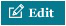 Left BrainRight BrainFunctionsSpeech and language, logical analysis and reasoning, mathematical computations.Spatial awareness, intuition, facial recognition, visual imagery, music awareness, art, rhythm.TraitsLinear thinking, sequential processing, logical decision-making, reality-oriented.Holistic thinking, random processing, intuitive decision-making, non-verbal processing, fantasy-oriented.Perceived personality traitsAnalytical, logical, pay attention to detailCreative, artistic, open-minded.Overall ThinkingLinear, detail-oriented - "details to whole" approach.Holistic, big-picture oriented - "whole to details" approach.Thought processSequential; verbal (process with words).Random; non-verbal (process with visuals).Problem-solvingLogical - order/pattern perception; emphasis on strategies.Intuitive - spatial/abstract perception; emphasis on possibilities.Controls muscles onRight side of the body.Left side of the body.StrengthsMathematics, analytics, reading, spelling, writing, sequencing, verbal and written language.Multi-dimensional thinking, art, music, drawing, athletics, coordination, repairs, remembers faces, places, events.DifficultiesVisualization, spatial/abstract thinking,Following by sequence, understanding parts, organizing a large body of information, remembering names.When damagedTrouble speaking or understanding spoken or written words; slow, careful movements; inability to see things on the right side of the body.Trouble with visual perception (understanding how far or near something is); neglect of left side of the body; inability to see things to the left; poor decision making; impulsiveness; short attention span; slow learning of new things.